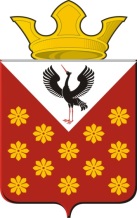  Свердловская областьБайкаловский районПостановлениеглавы муниципального образованияКраснополянское сельское поселениеот  24 августа 2018 года  №134Об основных направлениях бюджетной и налоговой  политики  муниципального образования Краснополянское сельское поселение 2019 год и плановый период 2020 и 2021 годовВ соответствии со статьей 172 Бюджетного кодекса Российской Федерации, статьей 18 Положения о бюджетном процессе в Краснополянском сельском поселении, утвержденным  решением Думы Краснополянского сельского поселение от 27.12.2013 № 24 (с изменениями, внесенными решениями от 25.12.2014 № 81, от 28.12.2015 № 138, 29.06.2016 № 179, от 29.07.2016 № 183, 26.09.2017 № 5, от 27.11.2017 № 19), ПОСТАНОВЛЯЮ:Утвердить Основные направления бюджетной и налоговой политики муниципального образования Краснополянское сельское поселение на 2019 год и плановый период 2020 и 2021 годов.Органам местного самоуправления муниципального образования Краснополянское сельское поселение руководствоваться основными направлениями бюджетной и налоговой политики при формировании бюджета муниципального образования Краснополянское сельское поселение на 2019 год и  плановый  период  2020 и 2021 годов.3. Опубликовать настоящее Постановление в Информационном вестнике Краснополянского сельского поселения и разместить на сайте муниципального образования в сети «Интернет» www.krasnopolyanskoe.ru4. Контроль исполнения настоящего Постановления оставляю за собой.Глава Краснополянского сельского поселения                                             Л.А. ФедотоваУтверждены  Постановлением  Главы муниципального образования Краснополянское  сельское поселениеот  24.08.2018 года №134   Основные направления бюджетной и налоговой политики муниципального образования  Краснополянское  сельское поселение на 2019 год и плановый период 2020 и 2021 годовОсновные направления бюджетной и налоговой политики муниципального образования Краснополянское сельское поселение (далее  – МО Краснополянское сельское поселение) на 2019 год и на плановый период 2020 и 2021 годов разработаны в соответствии со статьями 172, 184.2  Бюджетного кодекса Российской Федерации, решением Думы муниципального образования Краснополянское сельское поселение  от 27.12.2013 № 24 «Об утверждении Положения о бюджетном процессе в муниципальном образовании Краснополянское сельское поселение» (с изменениями, внесенными решениями от 25.12.2014 № 81, от 28.12.2015 № 138, 29.06.2016 № 179, от 29.07.2016 № 183, 26.09.2017 № 5, от 27.11.2017 № 19).Целью настоящих основных направлений является определение условий, используемых при составлении проекта бюджета МО Краснополянское сельское поселение на 2019 год и плановый период 2020 и 2021 годов, подходов к его формированию, а также обеспечение прозрачности и открытости бюджетного планирования. При подготовке Основных направлений бюджетной и налоговой политики были учтены положения:-Прогноза долгосрочного социально-экономического развития Российской Федерации на период до 2030 года;- Указа Президента Российской Федерации от 7 мая 2018 года «О национальных целях и стратегических задачах развития Российской Федерации на период до 2024 года»;- Послания Президента Российской Федерации Федеральному Собранию Российской Федерации от 01 марта 2018 года;- Стратегии социально-экономического развития Свердловской области на 2016 - 2030 годы, утвержденной Законом Свердловской области от 21 декабря 2015 года N 151-ОЗ «О Стратегии социально-экономического развития Свердловской области на 2016 - 2030 годы»;- Муниципальной  программы «Управление финансами МО Байкаловский муниципальный район» на  2014-2024 годы, утвержденной Постановлением  Администрации от 17.12.2013 № 913 (в редакции от 15.08.2018 № 347);- Основных направлений бюджетной и налоговой политики муниципального образования Краснополянское сельское поселение на 2018 год и плановый период 2019 и 2020 годов, утвержденных Постановлением Главы муниципального образования Краснополянское сельское поселение  от 28.08.2017 № 146;Разработка данного документа осуществлялась с учетом итогов реализации бюджетной и налоговой политики в период 2017 года и 1-го полугодия 2018 года.Итоги реализации бюджетной и налоговой политики в 2017 году  и первом полугодии 2018 годаБюджетная и налоговая политика на территории муниципального образования Краснополянское сельское поселение (далее МО) была направлена на обеспечение устойчивости и сбалансированности местного бюджета – укрепление его доходной базы, формирование оптимальной структуры расходов бюджета, ориентированной на содействие социальному и экономическому развитию территории, предотвращение социальной напряженности и улучшение качества жизни граждан, реализацию полномочий органов местного самоуправления, создание благоприятных условий для развития малого и среднего бизнеса, реализацию инвестиционных проектов.Итоги реализации налоговой политикиНалоговая политика на территории муниципального образования Краснополянское сельское поселение (далее МО) направлена на обеспечение условий для полного и стабильного поступления в бюджет сельского поселения закрепленных налогов и сборов.Доходная часть бюджета муниципального образования Краснополянское сельское поселение в 2017 году исполнена в сумме 54 157,7 тыс. руб., что больше, чем в предыдущем году на 2 870,1 тыс.руб.  Увеличилась финансовая поддержка на безвозмездной основе из вышестоящих бюджетов на 2 303,8 тыс.руб. На 717 тыс.руб. поступило больше собственных доходов в связи увеличением поступлений по земельному налогу с организаций.Налоговые и неналоговые доходы поступили в сумме 11 676,1 тыс. руб. или 99,7 % к уточненному плану, из них налоговые платежи составили 9 969,1 тыс. руб., неналоговые 1 707,0 тыс. руб. Доходная часть бюджета МО Краснополянское сельское поселение за I полугодие 2018 года исполнена в сумме  31 382,1 тыс. руб., что на 9 580,3 тыс.руб. больше, чем в аналогичном периоде предыдущего года. Собственных доходов поступило меньше на 251 тыс.руб.,  финансовой поддержки на безвозмездной основе получено больше на 9 674,4 тыс.руб.  В составе доходов налоговые и неналоговые поступления занимают 16,0 %, поступления из других бюджетов – 84,0 %.Итоги реализации бюджетной политикиОсновными результатами реализации бюджетной политики в период 2017 года и 1-го полугодия 2018 года стали:сохранение сбалансированности и устойчивости бюджета;повышение эффективности расходов  через  процедуру  планирования и исполнения местного бюджета на основе муниципальных программ; формирование муниципальных заданий на оказание муниципальных услуг (выполнение работ) бюджетным учреждением;  использование конкурентных способов размещения заказов на оказание услуг, осуществление закупок для обеспечения муниципальных нужд, осуществление бюджетных инвестиций;обеспечение открытости и доступности бюджетных данных через формирование и размещение «Бюджета для граждан»  в сети Интернет.В 2017 году впервые разработан и утвержден бюджетный прогноз муниципального образования Краснополянское сельское поселение на долгосрочный период до 2022 года. В первом полугодии 2018 года была продолжена работа по долгосрочному бюджетному планированию: внесены изменения в бюджетный прогноз Краснополянского сельского поселения на долгосрочный период до 2022 года.В целях обеспечения сбалансированности местных бюджетов на постоянной основе организована работа по  выполнению плана мероприятий, направленных на обеспечение роста доходов, оптимизацию расходов и совершенствование долговой политики МО Краснополянское сельское поселение на 2017 - 2019 годы, утвержденного Постановлением Главы муниципального образования Краснополянское сельское поселение от 16.03.2017 N 45. Среди основных мероприятий в этом направлении  необходимо отметить:- проведение мониторинга эффективности реализации муниципальных программ, осуществление контроля за их реализацией;- недопустимость создания учреждений, деятельность которых не соответствует полномочиям, возложенным на муниципальное образование, создавшее учреждение, и функциям органа, осуществляющего в отношении учреждения полномочия учредителя (главного распорядителя средств местного бюджета);- обеспечение частичного или полного возврата субсидий, предоставленных муниципальному бюджетному  учреждению, при фактическом исполнении муниципального задания в меньшем объеме, чем это предусмотрено, или с качеством, не соответствующим требованиям к оказанию муниципальных услуг, определенным в муниципальном задании;- осуществление мероприятий по вовлечению организаций, не являющихся муниципальными учреждениями, в процесс оказания муниципальных услуг, в том числе за счет передачи непрофильных функций муниципальных учреждений на аутсорсинг;- проведение  мониторинга кредиторской и дебиторской задолженности с целью выявления причин их возникновения, принятие мер по установлению источников погашения просроченной кредиторской задолженности и недопущению образования дебиторской.В 2017 году при уточненных  бюджетных назначениях 55 856,5 тыс.руб. исполнение расходной части бюджета составило 55 060,5 тыс.руб., или 98,6 %. В структуре бюджета преобладали расходы на жилищно-коммунальное хозяйство и национальную экономику (42,1 %). На финансирование отраслей социально-культурной сферы направлено 21 216,7 тыс.руб. или 38,5%  от общего объема расходов бюджета, из них на культуру 35,7%, социальную политику 1,7%,  физическую культуру 1,1%.Менее 1% занимают расходы на  обеспечение национальной безопасности,  национальную оборону и средства массовой информации. Общегосударственные расходы в общем объеме составили  17,7% расходов бюджета, что на 2,2% меньше, чем в  предыдущем году. Бюджет 2017 года сформирован и исполнен в программном формате. На финансирование муниципальной программы «Социально-экономическое развитие Краснополянского сельского поселения» на 2015-2020 годы с объемом уточненных бюджетных назначений 53 111,9 тыс. руб.  направлено 52 319,2 тыс. руб., исполнение составило 98,5%. Удельный вес программных расходов в общем объеме бюджета 95%. В 1 полугодии 2018 года бюджет муниципального образования по расходам исполнен в сумме 21 575,9 тыс. руб., или на 28,7 %  к годовым бюджетным назначениям.Приоритетными остались расходы, имеющие социальную направленность – более 40% всех расходов бюджета направлено на поддержку отраслей социально-культурной сферы,  в том числе на культуру (42,5 %), социальную политику (0,6 %),  физическую культуру (0,9 %).Удельный вес расходов, направленных на решение общегосударственных вопросов, составил 19,3% общего объема годовых бюджетных назначений.На мероприятия в области национальной экономики и жилищно-коммунального хозяйства направлено 7 723,4 тыс. руб., или  35,8 % расходов бюджета. Традиционно менее 1 процента занимают такие расходы, как обеспечение национальной безопасности, национальная оборона, поддержка средств массовой информации.Продолжается реализация муниципальной программы «Социально-экономическое развитие Краснополянского сельского поселения» на 2015-2020 годы. Уточненный размер программных направлений в общем объёме расходов составил 70 281,3 тыс. руб. или  93,5 %. Исполнение за 1 полугодие 2018 года составило 17 918,3 тыс. руб. или 25,5 %.В первом полугодии 2018 года в рамках последующего контроля проведено 1 контрольное мероприятие по проверке целевого и эффективного использования средств, направленных на осуществление закупок, достоверность учёта таких расходов и отчётности в соответствии с частью 8 статьи 99 Федерального закона от 05 апреля 2013 года № 44-ФЗ «О контрактной системе в сфере закупок товаров, работ, услуг для обеспечения государственных и муниципальных нужд».Объем проверенных средств 1 290,0 тыс. руб.Сумма выявленных нарушений составила 184,0 тыс. руб., или 14,3% от проверенных сумм, в том числе:-  нецелевое использование бюджетных средств 184,0 тыс. руб.Планирование бюджетных ассигнований основано исходя из принципа безусловного обеспечения финансовыми ресурсами действующих расходных обязательств муниципального образования. Принятие новых расходных обязательств осуществляется только при наличии их финансового подкрепления.В то же время, наряду с положительными результатами по-прежнему сохраняется ряд недостатков, ограничений и нерешенных задач:вопрос эффективности реализации муниципальных программ по-прежнему не является основополагающим при формировании проекта бюджета, программы рассчитаны в основном на увеличение бюджетного финансирования, источники которого не обозначены;при бюджетном планировании приоритет отдается включению в расходы отдельных поручений и разногласий, а не достижению целей, отбору индикаторов и инструментов бюджетной политики;несмотря на то, что при формировании местного бюджета на очередной год  расходы на содержание органов местного самоуправления структурированы в муниципальную программу, достижение значений показателей муниципальной  программы не увязано с объёмами бюджетных ассигнований на расходы, обеспечивающие реализацию этой программы;среднесрочное планирование социально-экономического развития и бюджетное планирование  остаются недостаточно скоординированными;стратегическое прогнозирование в практику не внедрено, что не дает легитимизировать бюджетный прогноз; задачи социально-экономической политики муниципального образования и итоги их реализации по-прежнему рассматриваются отдельно от вопросов бюджетной политики;незавершенность формирования муниципальных программ как основного инструмента для достижения целей социально-экономической политики и основы для бюджетного планирования;сохраняются условия и стимулы для неоправданного увеличения отдельных бюджетных расходов при низкой мотивации органов местного самоуправления к формированию приоритетов и оптимизации бюджетных расходов;формальное применение практики использования новых форм оказания и финансового обеспечения муниципальных услуг, медленно решается задача повышения качества предоставления муниципальных услуг. Недостаточное внимание уделяется решению таких основных вопросов, как:обоснованность определения объемов потребности в оказании (выполнении) муниципальных услуг (работ) в натуральном выражении, нормативных финансовых затрат на оказание муниципальных услуг;обоснованность установленных показателей качества оказания муниципальных услуг;полнота и объективность контроля за исполнением муниципальных заданий, в первую очередь за соблюдением показателей качества оказания муниципальных услуг;отсутствие независимой экспертной оценки реализации муниципальных программ.                         Основные направления бюджетной и налоговой политикимуниципального образования Краснополянское сельское поселение на 2019 год и плановый период 2020 и 2021 годовБюджетная и налоговая политика будет выстраиваться с учётом изменений федерального и регионального законодательства, направленных на адаптацию экономики в условиях санкций и внешнего давления. На фоне нестабильной экономической ситуации бюджетная и налоговая политика на предстоящий период должна в полной мере учитывать прогнозируемые риски развития экономики, предусматривать меры по минимизации их неблагоприятного влияния на качество жизни граждан.Приоритетной остается задача обеспечения социально – экономического развития территории через использование механизма безусловного соблюдения бюджетной и финансовой дисциплины.В планируемом периоде будет сохранена преемственность бюджетной и налоговой политики, реализуемой муниципальным образованием в текущем году и плановом периоде.Цели и задачи налоговой политикиВ части налоговой политики приоритеты сохранятся и будут направлены на дальнейшее преодоление негативных явлений в экономике и укрепление налогооблагаемой базы предприятий – плательщиков налогов. Расширение налоговой базы бюджета должно происходить за счет привлечения новых налогоплательщиков и проведения активной работы с имеющимися. Основной целью налоговой политики будет являться получение максимально возможного  объема доходов за счет повышения собираемости платежей и легализации доходной базы.Основной задачей налоговой политики будет являться создание благоприятных условий для осуществления предпринимательской и инвестиционной деятельности как основных источников наполняемости бюджета сельского поселения налоговыми и неналоговыми доходами. В рамках достижения данных направлений планируется: продолжить работу межведомственной комиссии по укреплению финансовой самостоятельности бюджета МО по вопросам погашения имеющейся задолженности перед бюджетом;работа по внедрению и применению системы налоговых и неналоговых расходов бюджета сельского поселения и методики оценки их эффективности; активизировать деятельность по привлечению к постановке на налоговый учет обособленных подразделений организаций, осуществляющих деятельность на территории муниципального образования;продолжить взаимодействие с налоговыми органами с целью обеспечения своевременного поступления платежей в бюджет, увеличения налогооблагаемой базы, стабилизации финансового состояния организаций, выявления и пресечения схем минимизации налогов;осуществлять мониторинг расчетов с бюджетом по крупным и средним предприятиям и организациям МО в целях предотвращения необоснованного сокращения платежей в бюджет и роста задолженности по налогам;осуществлять мониторинг льгот и преференций по местным налогам, установленных нормативными правовыми актами органов местного самоуправления сельских поселений, с целью оценки эффективности предоставления и перспектив для сокращения дотационности их бюджета; завершить работу по формированию актуальной налогооблагаемой базы, с целью введения налога на имущество физических лиц от кадастровой стоимости объекта налогообложения; активизировать деятельность административной комиссии в части рассмотрения административных правонарушений за несоблюдение муниципальных правовых актов с последующим составлением протоколов;повысить эффективность управления и распоряжения муниципальным имуществом;ежегодно осуществлять инвентаризацию имущества, имеющегося в муниципальной собственности, с целью выявления неиспользуемого (бесхозяйного) имущества и определения направлений его последующего использования, в том числе приватизации; расширить перечень сдаваемого в аренду имущества с целью увеличения доходов, получаемых в виде арендной платы;регулярно выявлять неиспользуемые основные фонды муниципальных учреждений и принимать соответствующие меры по их продаже или сдаче в аренду; повысить качество претензионной и исковой работы с неплательщиками  с целью осуществления мер, направленных на безусловное взыскание задолженности в бюджет;продолжить разъяснительную работу с физическими лицами о необходимости регистрации объектов недвижимости в органах, осуществляющих регистрацию прав на недвижимое имущество и сделок с ним;выявлять законченные строительством объекты недвижимости и понуждать на  постановку таких объектов на учет в органах, осуществляющих регистрацию прав на недвижимое имущество и сделок с ним;активизировать работу по вовлечению в хозяйственный оборот неиспользуемых объектов недвижимости и земельных участков;усилить работу по вовлечению неучтенных объектов недвижимости и земельных участков, а также провести инвентаризацию и сверку земельных участков, принимать меры по обеспечению процедуры регистрации прав собственников на земельные участки и объекты недвижимости; максимально полно реализовывать мероприятия, предусмотренные Планом мероприятий («дорожной картой») по росту доходов, оптимизации расходов и совершенствованию долговой политики.Успешная реализация комплекса указанных мероприятий будет являться необходимым условием для повышения эффективности системы управления муниципальными финансами и минимизации рисков несбалансированности бюджета сельского поселения в долгосрочном периоде.В рамках полномочий, предоставленных федеральным законодательством, планируется осуществить переход к порядку исчисления налога на имущество  физических лиц исходя из кадастровой стоимости объектов имущества.Будет проведена оценка финансовых последствий для местных бюджетов от введения порядка исчисления налога на имущество физических лиц исходя из кадастровой стоимости.Цели и задачи бюджетной политики	Основной целью бюджетной политики сельского поселения является эффективное управление средствами местного бюджета при достижении приоритетных целей социально-экономического развития муниципального образования Краснополянское сельское поселение. Эффективная и ответственная бюджетная политика является важнейшей предпосылкой для улучшения качества жизни населения. 	В среднесрочной перспективе бюджетная политика Краснополянское сельского поселения  сохранит свои приоритеты и будет сконцентрирована на решении следующих основных задач:	1) обеспечение долгосрочной устойчивости и сбалансированности местного бюджета, совершенствование нормативно-правового регулирования бюджетного процесса МО Краснополянское сельское поселение;	2) оптимизация структуры бюджетных расходов в целях мобилизации ресурсов на приоритетные направления, ориентированные на социально – экономическую стабильность;	3)  повышение эффективности муниципальных расходов, формирование бюджетных параметров исходя из  четкого определения приоритетов и необходимости безусловного исполнения, действующих расходных обязательств, в том числе с учетом их оптимизации и  эффективности исполнения. Получение реальной экономии бюджетных средств за счет их рационального использования, сокращения неэффективных бюджетных расходов;	4) осуществление взвешенного подхода к принятию новых расходных обязательств, которые  необходимо  производить только при условии оценки их эффективности, соответствия их приоритетным направлениям социально-экономического развития поселения и наличия необходимых ресурсов для их гарантированного исполнения;	5) повышение эффективности управления бюджетными расходами, в том числе за счет повышения эффективности оказания муниципальных услуг, повышения эффективности системы муниципального  финансового контроля и контроля в сфере закупок, повышения эффективности и результативности инструментов программно-целевого управления, открытости бюджетной политики Краснополянского сельского поселения;	Повышение эффективности управления бюджетными расходами будет осуществляться в рамках следующих основных мероприятий:	а) повышения эффективности оказания муниципальных услуг.	В  данном  направлении необходимо продолжить работу по повышению доступности и качества предоставления услуг, по оптимизации структуры бюджетной сети путем изменения типа, реорганизации и ликвидации муниципальных учреждений, оказывающих услуги исключительно в интересах граждан муниципального образования, в том числе на платной основе, а также путем передачи услуг (работ), не соответствующих профилю вышеуказанных учреждений. 	б) повышения эффективности системы муниципального  финансового контроля и контроля в сфере закупок, внутреннего финансового контроля.	Дальнейшее развитие системы муниципального финансового контроля, контроля в сфере закупок, а также внутреннего финансового контроля будет способствовать сокращению и предотвращению нарушений бюджетного законодательства и законодательства о контрактной системе закупок, повышению эффективности (результативности и экономности) бюджетных расходов, исключать негативные последствия бюджетных нарушений.                               	в) сближение стратегического и бюджетного планирования, обеспечение взаимосвязи приоритетов, целей и задач социально-экономического развития Краснополянского сельского поселения  с объемами финансовых ресурсов, направляемых в рамках муниципальной программы на достижение вышеуказанных целей.	 г) повышение открытости бюджетных данных, содействие развитию финансового образования и повышение уровня финансовой грамотности населения района. 	Целями реализации данного направления являются соблюдение принципа прозрачности (открытости), установленного Бюджетным кодексом Российской Федерации, а также построение эффективной системы общественного контроля в сфере муниципального управления финансами. Продолжение публикаций «Бюджета для граждан» к решениям Думы о бюджете и об исполнении бюджета, а также сведений об исполнении бюджета. 	Повышение уровня информационной прозрачности деятельности органа местного самоуправления  МО Краснополянское сельское поселение, принимающего участие в подготовке проекта бюджета, исполнении местного  бюджета и составлении бюджетной отчетности, способствует повышению качества их работы и системы управления общественными финансами в целом. Повышение финансовой прозрачности органов местного самоуправления необходимо осуществлять комплексно на всех стадиях бюджетного процесса, что послужит инструментом для принятия муниципальных управленческих решений и  позволит реализовать качественные изменения всей системы управления муниципальными финансами. 